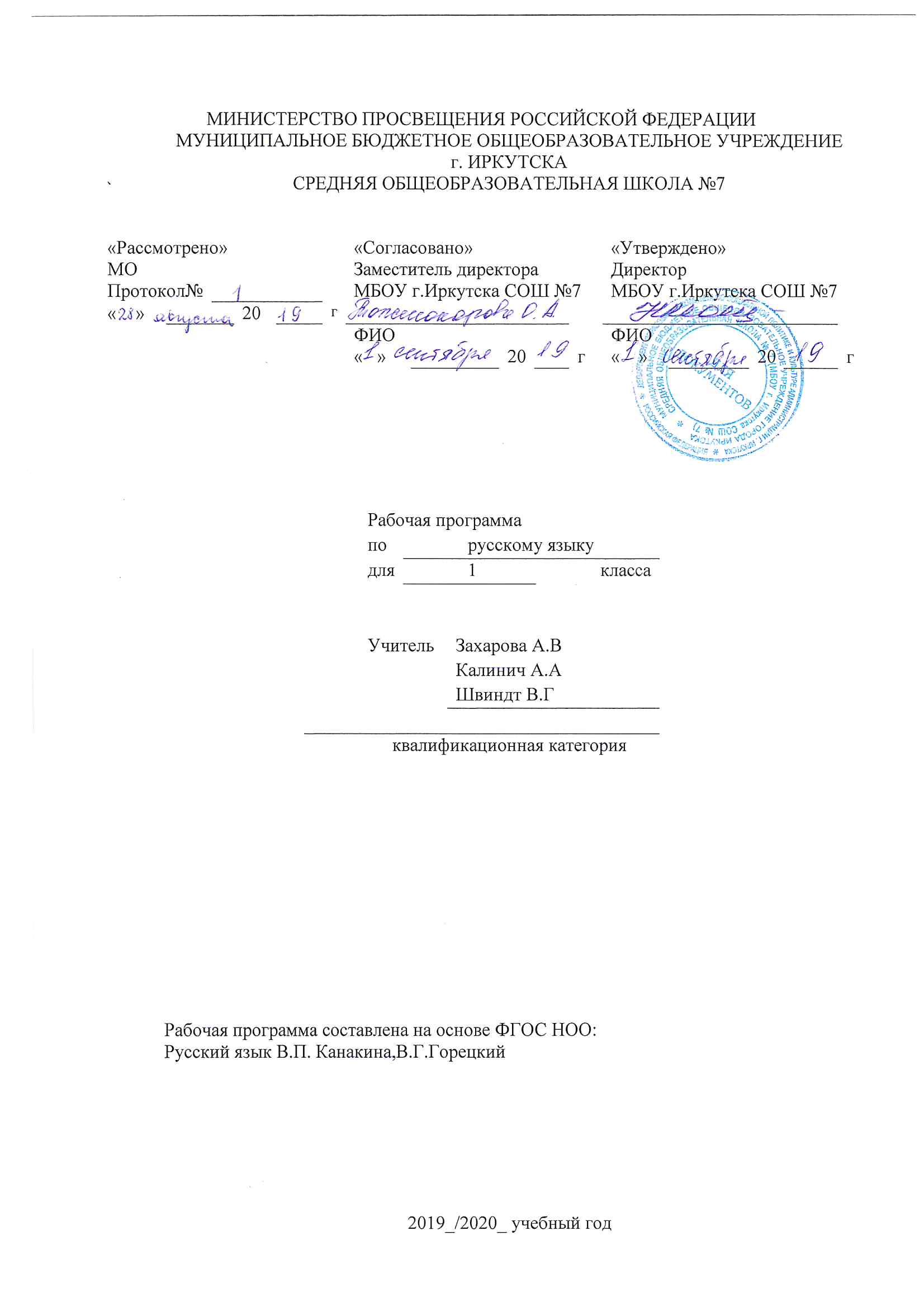 Пояснительная запискаРабочая программа по русскому языку составлена на основе следующих нормативно- правовых документов: для классов, работающих по ФГОС:1.	Федеральный государственный стандарт основного начального образования, утвержден приказом Министерства образования и наук Российской Федерации от 6 октября 2009 г. № 373.  2.	Закон Российской Федерации «Об образовании» (статья 7).3.	Учебный план МБОУ г.Иркутска  СОШ № 7 на 2019/2020 учебный год.4.	Примерная  программа (НОО по по русскому языку).Планируемые образовательные результаты изучения содержания курса.Метапредметными результатами изучения курса «Русский язык» в первом классе является формирование следующих универсальных учебных действий.Регулятивные универсальные учебные действия:принимать и сохранять цель и учебную задачу, соответствующую этапу обучения (определённому этапу урока), с помощью учителя;понимать выделенные ориентиры действий (в заданиях учебника, в справочном материале учебника – в памятках) при работе с учебным материалом;высказывать своё предположение относительно способов решения учебной задачи;проговаривать вслух последовательность производимых действий, составляющих основу осваиваемой деятельности (опираясь на памятку или предложенный алгоритм);оценивать совместно с учителем или одноклассниками результат своих действий, вносить соответствующие коррективы.Познавательные универсальные учебные действия:целенаправленно слушать учителя (одноклассников), решая познавательную задачу;ориентироваться в учебнике (на форзацах, шмуцтитулах, страницах учебника, в оглавлении, в условных обозначениях, в словарях учебника);осуществлять под руководством учителя поиск нужной информации в учебнике и учебных пособиях;понимать знаки, символы, модели, схемы, приведённые в учебнике и учебных пособиях (в том числе в электронном приложении к учебнику);работать с информацией, представленной в разных формах (текст, рисунок, таблица, схема), под руководством учителя;понимать текст, опираясь на содержащую в нём информацию, находить в нём необходимые факты, сведения и другую информацию;преобразовывать информацию, полученную из рисунка (таблицы, модели), в словесную форму под руководством учителя;понимать заданный вопрос, в соответствии с ним строить ответ в устной форме;составлять устно монологическое высказывание по предложенной теме (рисунку);анализировать изучаемые факты языка с выделением их отличительных признаков, осуществлять синтез как составление целого из их частей (под руководством учителя);осуществлять сравнение, сопоставление, классификацию изученных фактов языка по заданному признаку (под руководством учителя);делать выводы в результате совместной работы класса и учителя;подводить языковой факт под понятие разного уровня обобщения (предмет и слово, обозначающее предмет; слова, обозначающие явления природы, школьные принадлежности и др.);осуществлять аналогии между изучаемым предметом и собственным опытом (под руководством учителя).Коммуникативные универсальные учебные действия:слушать собеседника и понимать речь других;оформлять свои мысли в устной и письменной форме (на уровне предложения или небольшого текста);принимать участие в диалоге;задавать вопросы, отвечать на вопросы других;принимать участие в работе парами и группами;договариваться о распределении функций и ролей в совместной деятельности;признавать существование различных точек зрения; высказывать собственное мнение;оценивать собственное поведение и поведение окружающих, использовать в общении правила вежливости.Учебно-тематический планКалендарно-тематическое планирование№п/пНазвание блокаКоличество часовФормы контроляДобукварный период 23Букварный период 79 Послебукварный период 13 Наша речь2Текст, предложение, диалог3Слова, слова, слова …4Слово и слог. Ударение.6Звуки и буквы.34Повторение1№темадатапримечание1Знакомство с прописьюВыполнение рисунка в прописи2Выполнение рисунка в прописи3Выполнение геометрических узоров по образцу4Обведение предметов по контуру5Знакомство с разлиновкой в прописи6Знакомство с основным алгоритмом7Знакомство с основным алгоритмом8Рабочая строка. Выполнение в рабочей строке элементов основного алгоритма9Деление рабочей строки на 2 и 3 части и дополнительных строк на3 части10Нахождение и обозначение соответствующими значками мест соединенийэлементов в буквах и букв в словахВыполнение рисунка в прописи11Письмо элементов заглавных букв, схожих по написанию с элементамиосновного алгоритма письма — буквыИПисьмо основного алгоритма письма12Строчная буква аЗаглавная букваА13Строчная буква о. Заглавная букваО14Строчная буква и.  Заглавная букваИ15Повторение написания изученных букв16Письмо буквы ы17Строчная буква у . Заглавная буква У.18Строчная буква н . Заглавная буква Н.19Строчная буква с . Заглавная буква С.20Закрепление изученных букв21Строчная буква к . Заглавная буква К.22Строчная буква т23Заглавная букваТ24Строчная буква л25Заглавная буква Л26Строчная буква р . Заглавная буква Р.27Строчная буква в . Заглавная буква В.28Строчная буква е . Заглавная буква Е.29Строчная буква п . Заглавная буква П.30Закрепление изученных букв31Строчная буква м32Заглавная буква М33Строчная буква з34Заглавная буква З35Закрепление изученных букв36Строчная буква б37Заглавная букваБ38Письмо слов с заглавной и строчной буквами б, Б39Строчная буква д40Заглавная букваД41Закрепление изученных букв42Строчная буква я43Заглавная буква Я44Письмо слов со строчной и заглавной буквами я, Я45Закрепление изученных букв46Строчная буква г47Заглавная буква Г48Строчная буква ч49Заглавная буква Ч50Сочетания ча, чув словах51Буква ь52Письмо слов с ь53Строчная буква ш .Заглавная буква Ш.54Заглавная буква Ш55Сочетания ча, чу, ши56Строчная буква ж. Заглавная буква Ж.57Сочетание жи58Строчная буква ё59Заглавная букваЁ60Закрепление изученных букв61Строчная буква й62Строчная буква х63Заглавная буква Х64Письмо слов с изученными буквами65Закрепление изученных букв66Строчная буква ю67Заглавная буква Ю68Строчная буква ц69Заглавная буква Ц70Закрепление изученных букв71Строчная буква э72Заглавная букваЭ73Строчная буква щ74Заглавная буква Щ75Закрепление изученных букв. Сочетаниячу, щуча, ща.76Строчная буква ф. Заглавная буква Ф. 77Разделительный твердый, мягкий  знак78Повторение написания изученных букв.79Упражнение в написании слов с изученными буквамиА, а; Б, б; В, в;Г, г; Д, д. Большая буква80Упражнение в написании слов с изученными буквамиА, а; Б, б; В, в;Г, г; Д, д. Предложение81Упражнение в написании слов с изученными буквамиЕ, е; Ё, ё; Ж,ж; З, з; И, и. Слово. Значение слова82Упражнение в написании слов с изученными буквамиЕ, е; Ё, ё; Ж,ж; З, з; И, и. Текст83Упражнение в написании слов с изученными буквамиК, к; Л, л; М,м; Н, н; О, о. Предложение84Упражнение в написании слов с изученными буквамиК, к; Л, л; М,м; Н, н; О, о. Слова85Алфавит. Гласные звуки и буквы86Упражнение в написании слов с изученными буквами П, п; Р, р; С,с; Т, т; У, у. Обозначение мягкости согласного звука гласным87Упражнение в написании слов с изученными буквами П, п; Р, р; С,с; Т, т; У, у. Согласные звуки: парные, непарные, твердые, мягкие88Упражнение в написании слов с изученными буквами Ф, ф; Х, х; Ц,ц; Ч, ч; Ш, ш. Деление слов на слоги и деление слов для переноса89Упражнение в написании слов с изученными буквами Ф, ф; Х, х; Ц,ц; Ч, ч; Ш, ш. Твердые и мягкие шипящие согласные90Упражнение в написании слов с изученными буквами Щ, щ; ъ; ы; ь;Э, э; Ю, ю; Я, я. Буквы, обозначающие два звука. Перенос слов91Упражнение в написании слов с изученными буквами Щ, щ; ъ; ы; ь;Э, э; Ю, ю; Я, я. Текст92Повторение изученного. Синтаксис.93Повторение изученного. Лексика.94Повторение изученного. Фонетический разбор.95Повторение изученного. Фонетика, графика, орфография.96Проверим себя и оценим свои достижения.97Закрепление изученного.98Подготовка к изучению русского языка.